draft agendaDocument prepared by the Office of the UnionDisclaimer:  this document does not represent UPOV policies or guidance	Opening of the Session	Adoption of the agenda 	Short reports on developments in plant variety protection (a)	Reports from members and observers (written reports to be prepared by members and observers)(b)	Report on developments within UPOV (document to be prepared by the Office of the Union)	Molecular Techniques (document to be prepared by the Office of the Union)	TGP documents (documents to be prepared by the Office of the Union)	Variety denominations (document to be prepared by the Office of the Union)	Information and databases(a)	UPOV information databases (document to be prepared by the Office of the Union)(b)	Variety description databases (document to be prepared by the Office of the Union and documents invited) (c)	Exchange and use of software and equipment (document to be prepared by the Office of the Union)(d)	Electronic application systems (document to be prepared by the Office of the Union and documents invited)	Management of variety collections (documents invited)	Survey on approaches for obtaining plant material from breeders and on deciding on varieties whose existence is a matter of common knowledge (document to be prepared by the Office of the Union)	Number of growing cycles in DUS examination (documents to be prepared by Australia, Denmark, France, Germany, the United Kingdom and documents invited) 	Minimum distance between varieties (document to be prepared by the European Union)	Development of calculated thresholds for excluding varieties of common knowledge from the second growing cycle when COYD is used (document to be prepared by the Office of the Union)	Image analysis (documents invited)	Statistical methods for visually observed characteristics (document to be prepared by the Office of the Union)	Software for statistical analysis (documents invited)	Matters to be resolved concerning Test Guidelines adopted by the Technical Committee (if appropriate)	Procedure for partial revision of UPOV Test Guidelines (document to be prepared by the Office of the Union)	Experiences with new types and species (oral reports invited)	Discussion on draft Test Guidelines (Subgroups)*Castor Bean (Ricinus comunis L.) (document TG/RICIN(proj.4))Ginseng (Panax ginseng C.A. Mey) (Revision) (document TG/224/2(proj.2))*Oats (Avena sativa L. & Avena nuda L.) (Revision) (document TG/20/11(proj.4))*Quinoa (Chenopodium quinoa Willd.) (document TG/CHENO(proj.5))Red Clover (Trifolium pretense L.) (document TG/5/8(proj.3))Rice (Oryza sativa L.) (Revision) (document TG/16/9(proj.2))Soya Bean (Glycine max (L.) Merrill) (Revision) (document TG/80/7(proj.4)) Sunflower (Helianthus annuus L.) (Revision) (document TG/81/7(proj.1))Tea (Camellia sinensis (L.) Kuntze) (Revision) (document TG/238/2(proj.1))Triticale (x Triticosecale Witt.) (Revision) (document TG/121/4(proj.1))	Recommendations on draft Test Guidelines	Guidance for drafters of Test Guidelines (document to be prepared by the Office of the Union)	Date and place of the next session	Future program	Adoption of the Report on the session (if time permits)	Closing of the session[End of document]_______________________* Indicates possible final draft Test Guidelines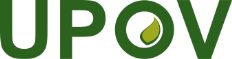 EInternational Union for the Protection of New Varieties of PlantsTechnical Working Party for Agricultural CropsForty-Seventh Session
Naivasha, Kenya, May 21 to 25, 2018TWA/47/1Original:  EnglishDate:  February 20, 2018